Рассказ о прадедушке          Я хочу  рассказать  о  прадедушке Носове Михаиле Михайловиче. Он родился 19 ноября 1913 года в городе Камышине Волгоградской области. Окончил 7 классов церковно-приходской школы. В 1933 году был призван в армию.  Пройдя срочную  службу, остался служить в рядах Красной армии. Служил на  Маньчжурской  границе, участвовал в боевых сражениях на Халхин-голе в 1939 году. 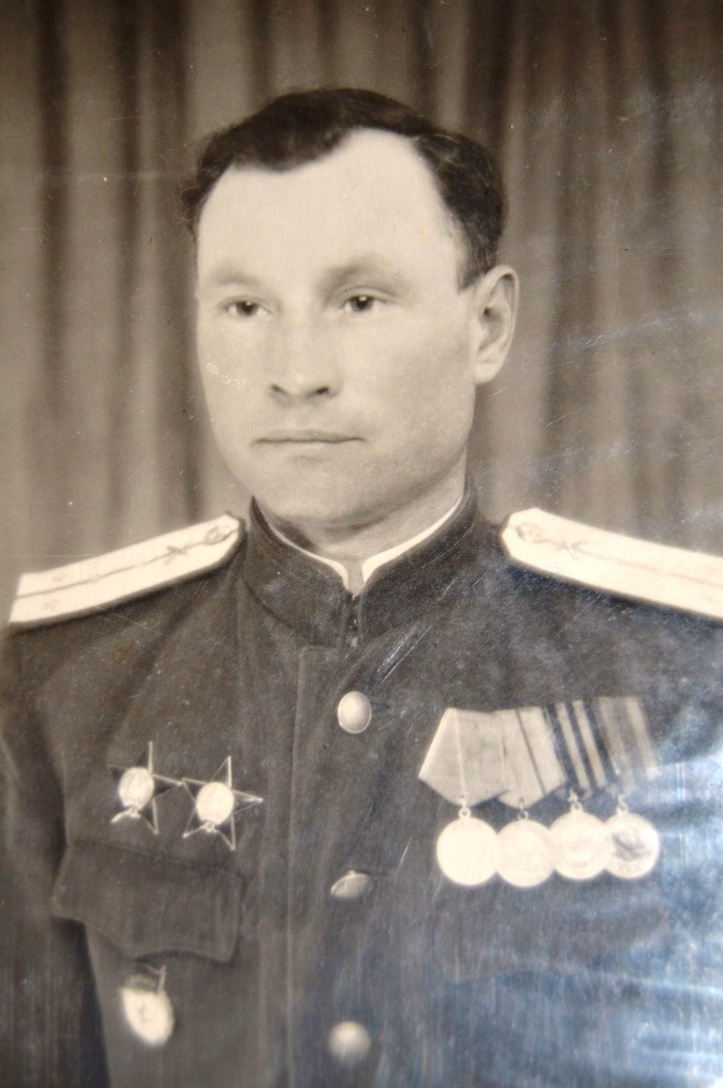             Во время Великой Отечественной войны 1941-1945 годов мой прадедушка  служил в гвардейском полку, командовал батальоном. Его батальон занимался ремонтом боевой техники. За годы войны через  руки прадедушки  прошли тысячи артиллерийских пушек, самоходок, автоматов и других видов оружия. После сражения на поле битвы, собрав сломанную, искорёженную технику,  нужно было в короткие сроки  отремонтировать её, привести в порядок, чтобы  в  следующем бою она  работала  чётко и безотказно. Каждая единица боевой техники очень высоко ценилась на фронте, без неё невозможно было победить врага и закончить войну с победой.          Мой прадедушка участвовал в главных, переломных сражениях Великой Отечественной войны: на Курской дуге и  в Сталинградской битве.  Имел два ордена Красной звезды. Демобилизовался из армии в 1955 году в звании капитана Советской армии. В том  же году он приехал в город Энгельс и  привёз с собой  свою жену, дочь и сына. В мирное время он был активным членом добровольного общества содействия армии и флоту (ДОСАФ). Умер 5 февраля 1998 года  в городе Энгельсе в  возрасте 85 лет.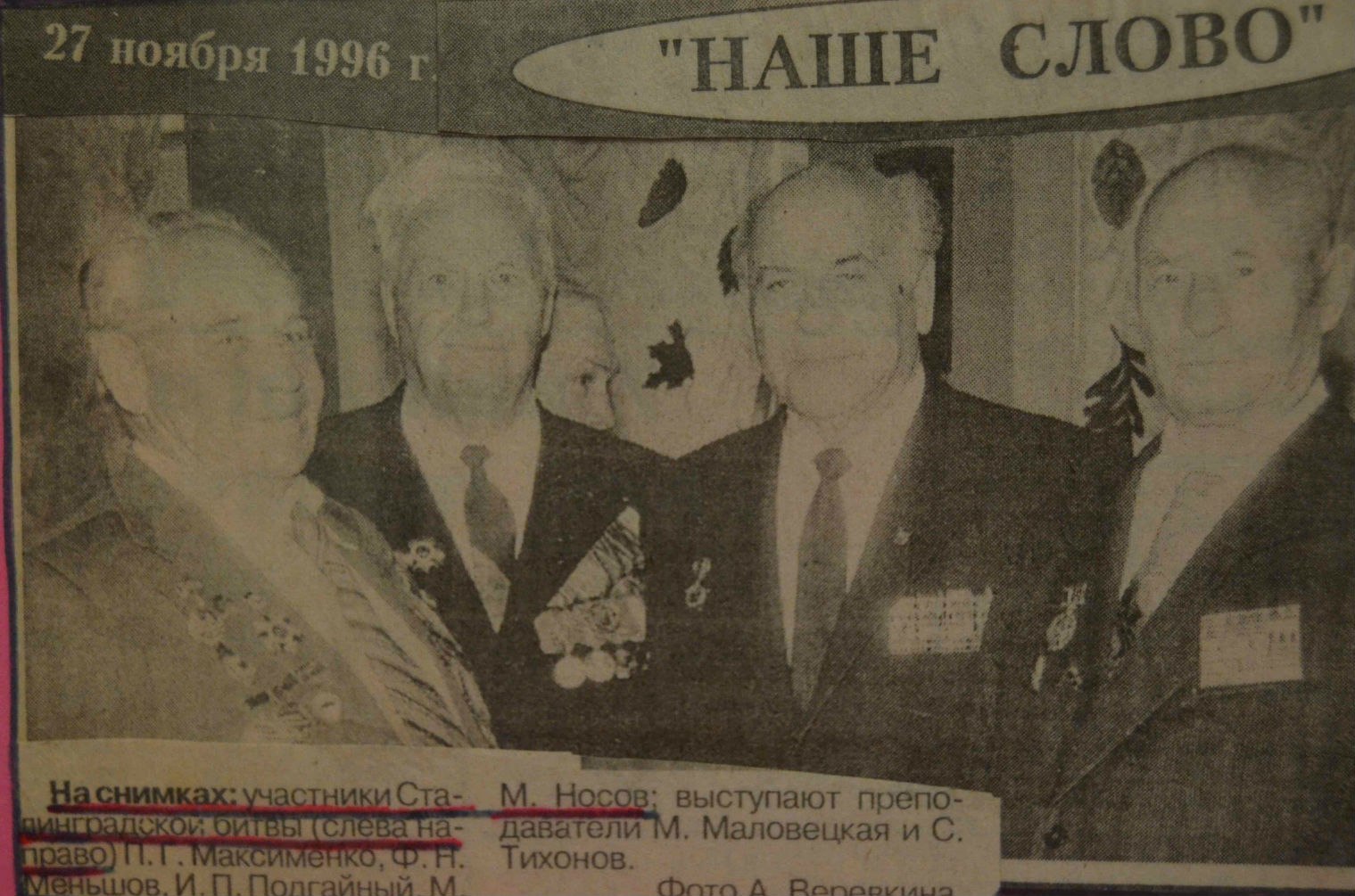 Автор работы  Пинчук Анастасия, обучающаяся 10 «Б»  класса  МБОУ СОШ №30 города Энгельса Саратовской  области.Руководитель Нефёдова  Евгения  НиколаевнаДекабрь, 2014 год